GUVERNUL ROMÂNIEI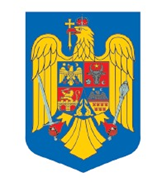 ORDONANŢĂ DE URGENȚĂprivind stabilirea cadrului instituţional și financiar de gestionare a fondurilor europene în cadrul Mecanismului de Redresare şi Rezilienţă Având în vedere prevederile Regulamentului (UE) 2021/241 al Parlamentului European şi al Consiliului  din 12 februarie 2021 de instituire a "Mecanismului de Redresare şi Rezilienţă", Ținând cont de Decizia de punere în aplicare a Consiliului din 29 octombrie 2021 de aprobare a evaluării planului de redresare și reziliență al României;Luând în considerare Regulamentul (UE, Euratom) 2018/1046 al Parlamentului European și al Consiliului din 18 iulie 2018 privind normele financiare aplicabile bugetului general al Uniunii, de modificare a Regulamentelor (UE) nr. 1296/2013, (UE) nr. 1301/2013, (UE) nr. 1303/2013, (UE) nr. 1304/2013, (UE) nr. 1309/2013, (UE) nr. 1316/2013, (UE) nr. 223/2014, (UE) nr. 283/2014 și a Deciziei nr. 541/2014/UE și de abrogare a Regulamentului (UE, Euratom) nr. 966/2012, precum și prevederile: Regulamentului (UE) 2020/2094 al Consiliului din 14 decembrie 2020 de instituire a unui instrument de redresare al Uniunii Europene pentru a sprijini redresarea în urma crizei provocate de COVID-19;Regulamentului (UE) 2021/240 al Parlamentului European și al Consiliului din 10 februarie 2021 de instituire a unui Instrument de sprijin tehnic;Având în vedere Acordul privind contribuția financiară și Acordul de împrumut, încheiate în cadrul Mecanismului de Redresare și Reziliență pentru finanțarea Planului Național de Redresare și Reziliență (PNRR);Luând în considerare nevoile financiare ridicate pe care le presupune implementarea în România a reformelor majore având ca scop dezvoltarea unei economii solide, sustenabile și reziliente, precum și a unui sistem financiar și de protecție socială bazat pe structuri sociale și economice puternice, care să stimuleze sectorul investițiilor grav afectat de pandemia de COVID 19,Fiind necesară stabilirea cadrului instituțional și financiar de gestionare a fondurilor europene în cadrul Mecanismului de Redresare şi Rezilienţă, pentru perioada 2021 - 2026, precum şi asigurarea unui management financiar eficient al fondurilor şi al capacității de absorbție,Având în vedere necesitatea instituirii cu celeritate a unui cadru legal coerent care să permită accesarea fondurilor europene din cadrul mecanismului în corelare directă cu obținerea de rezultate și implementarea reformelor și a investițiilor publice cu scopul de a avea un impact de durată asupra productivității și a rezilienței economice, sociale și instituționale,Luând în considerare orizontul de timp determinat, respectiv 31 august 2026, dată până la care a fost asumată îndeplinirea a 507 jaloane și ținte asociate investițiilor cheie și reformelor majore aferente celor șase piloni principali stabiliți prin Regulamentul (UE) 2021/241,Ţinând cont că lipsa reglementării unitare a cadrului instituțional și financiar general aplicabil fondurilor europene în cadrul Mecanismului de Redresare şi Rezilienţă generează întârzieri în implementarea acestuia, cu impact asupra gradului de absorbţie a fondurilor alocate României și de faptul că elementele menţionate vizează interesul public şi strategic şi constituie o situaţie de urgenţă şi extraordinară, se impune adoptarea de măsuri imediate pe calea ordonanţei de urgenţă.În temeiul art. 115 alin. (4) din Constituţia României, republicată,Guvernul României adoptă prezenta ordonanţă de urgenţă.CAPITOLUL I -  Obiectul reglementat. DefinițiiART. 1Prezenta ordonanţă de urgenţă stabileşte cadrul instituțional și financiar general pentru gestionarea fondurilor europene alocate României prin Mecanismul de Redresare şi Rezilienţă (MRR), în conformitate cu prevederile Deciziei de punere în aplicare a Consiliului din 29 octombrie 2021 de aprobare a evaluării planului de redresare și reziliență al României. ART. 2 În sensul prezentei ordonanţe de urgenţă, termenii şi expresiile de mai jos au următoarea semnificaţie:acord de împrumut - angajament juridic încheiat între România, prin Ministerul Finanțelor denumit în continuare MF și Uniunea Europeană, prin Comisia Europeană, denumită în continuare CE, în temeiul art. 15 din Regulamentul (UE) 2021/241 de instituire a Mecanismului de Redresare și Reziliență, și al Ordonanței de urgență a Guvernului 64/2007 privind datoria publică aprobată cu modificări şi completări prin Legea nr. 109/2008, cu modificările și completările ulterioare, în scopul contractării împrumutului acordat României conform Deciziei de punere în aplicare a Consiliului din 29 octombrie 2021 de aprobare a evaluării planului de redresare și reziliență al României; acord privind contribuția financiară – angajament juridic individual, în sensul Regulamentului financiar, încheiat în temeiul art. 23 din Regulamentul (UE) 2021/241 de instituire a Mecanismului de Redresare și Reziliență, încheiat de România, prin Ministerul Investițiilor și Proiectelor Europene (MIPE), cu Comisia Europeană, cuprinzând contribuția financiară nerambursabilă acordată României, conform Deciziei de punere în aplicare a Consiliului din 29 octombrie 2021 de aprobare a evaluării planului de redresare și reziliență al României;acord de finanțare încheiat cu coordonatorii de reformă/investiție - angajament juridic încheiat în conformitate cu art. 3, alin. (3) din  Ordonanța de urgență a Guvernului nr. 155/2020 cu modificările și completările ulterioare, între Ministerul Investițiilor și Proiectelor Europene, în calitate de coordonator național al PNRR și coordonatorii de reforme și/sau investiții, prin care sunt stabilite drepturile și obligațiile părților, precum și termenii și condițiile aplicabile fondurilor europene, în vederea îndeplinirii corespunzătoare a jaloanelor și a țintelor aferente reformelor și/sau investițiilor ce fac obiectul acordului cuprinzând informațiile prevăzute în mecanismul de implementare și control din Anexa la Decizia de punere în aplicare a Consiliului de aprobare a evaluării planului de redresare și reziliență al României, din 29.10.2021acord de tip operațional - acordul încheiat între România, prin Ministerul Investițiilor și Proiectelor Europene cu Comisia Europeană, după adoptarea deciziei de punere în aplicare a Consiliului, astfel cum este prevăzut la art. 20, alin. (6) din Regulamentul (UE) 2021/241;acord de contribuție - instrumentul juridic prin care Comisia Europeană și Guvernul României, prin Ministerul Investițiilor și Proiectelor Europene, stabilesc condițiile garanției UE în compartimentul pentru România din cadrul programului InvestEU, în conformitate cu prevederile art. 10 alin. (2) din Regulamentul (UE) nr. 2021/523 de instituire a Programului InvestEU și de modificare a Regulamentului (UE) 2015/1017. acordul de garanție reciprocă – acord încheiat în numele şi în contul statului de către Guvernul României, prin Ministerul Finanțelor cu  Comisia Europeană în conformitate cu prevederile Ordonanței de Urgență a Guvernului nr. 64/2007, aprobată cu modificări şi completări prin Legea nr. 109/2008, cu modificările și completările ulterioare, pentru constituirea garanției în favoarea Uniunii Europene necesare acoperirii cuantumului datoriei contingente prevăzută în cadrul  acordului de contribuție;beneficiari –entități de drept public sau privat, care, în baza unui raport juridic stabilit cu coordonatorul de reforme și/sau investiții/ sau cu intermediarii financiari, sunt responsabile pentru implementarea proiectelor, , inclusiv organizații non-guvernamentale, care primesc sprijin din fonduri europene, inclusiv în cadrul unui instrument financiar;cerere de transfer - cererea depusă de către un beneficiar, alții decât cei menționați la art. 9 alin. (1), prin care se solicită coordonatorilor de reforme și/sau investiții  virarea sumelor, în baza contractului de finanțare și a documentației justificative stabilite prin ghiduri specifice pentru demararea și finanțarea activităților proiectului;compartimentul pentru România din cadrul Programului InvestEU – compartimentul înființat în baza acordului de contribuție, care vizează identificarea disfuncționalităților specifice pieței sau situațiile de investiții insuficiente în România, în vederea îndeplinirii obiectivelor de politică ale PNRR ;coordonatori de reforme și/sau investiții– ministerele responsabile de implementarea reformelor și/sau investițiilor, ministerele responsabile de implementarea componentelor aferente reformelor și/sau investițiilor, respectiv Secretariatul General al Guvernului în cazul în care este responsabil de implementare de reforme  și/sau investițiilor sau de componente aferente reformelor și/sau investițiilor, Autoritatea Națională pentru Administrare și Reglementare în Comunicații,  precum și ministerele care au în  subordine/coordonare/sub autoritate entități responsabile de implementarea componentelor aferente reformelor și/sau investițiilor stabilite în cadrul PNRR, prevăzute în Anexa 1 la prezenta ordonanță, cu care sunt încheiate acorduri de finanțare;conflictul de interese – are înțelesul prevăzut în Regulamentul (UE, Euratom) 2018/1046 al Parlamentului European și al Consiliului din 18 iulie 2018 cu modificările și completările ulterioare și în Legea nr. 161/2003 cu modificările și completările ulterioare, precum și la art.301 din Codul Penal;contract de finanțare – act juridic administrativ supus regulilor de drept public, cu titlu oneros, de adeziune, comutativ și sinalagmatic, prin care se stabilesc drepturile și obligațiile corelative ale părților în vederea implementării reformelor și/sau investițiilor prevăzute în cadrul PNRR, încheiat între coordonatorii de reforme și/sau investiții și beneficiari pentru acordarea finanțării necesare implementării proiectului, pe durata stabilită şi în conformitate cu obligațiile asumate, cuprinzând informațiile prevăzute în cadrul mecanismului de implementare și control din Anexa la Decizia de punere în aplicare a Consiliului de aprobare a evaluării planului de redresare și reziliență al României, din 29.10.2021;costuri de gestiune - costuri directe sau indirecte, transferate pe baza unor dovezi care atestă cheltuieli suportate cu ocazia execuției unor instrumente financiare;decizia de reziliere a acordului/ contractului/ deciziei /ordinului de finanțare - actul administrativ emis de către coordonatorul național/coordonatorii de reforme și/sau investiții, după caz, prin care sunt individualizate sumele ce trebuie restituite de către coordonatorii de reforme și/sau investiții/beneficiari ca urmare a rezilierii acordului/contractului/deciziei/ordinului de finanțare, după caz, în condițiile stabilite prin clauzele acestuia.decizia de suspendare a acordului/contractului/ deciziei/ordinului de finanțare - actul administrativ emis de către coordonatorul național/coordonatorii de reforme și/sau investiții, după caz, prin care sunt suspendate plățile aferente reformelor/investițiilor/proiectelor ca urmare a deciziei CE de dezangajare a fondurilor aferente acordurilor de finanțare încheiate de România în cadrul Mecanismului de Redresare și Reziliență.dublă finanțare - finanțarea acordată cu încălcarea prevederilor art. 9 din Regulamentul (UE) 2021/241;finanţare publică națională - orice contribuţie din fonduri publice naţionale, constând în credite de angajament şi credite bugetare, destinată finanțării cheltuielilor necesare implementării unor reforme și/sau investiții, incluse în cadrul acordurilor încheiate cu coordonatorii de reforme și/sau investiții, pentru care nu sunt prevăzute alocări în cadrul PNRR, cu scopul atingerii jaloanelor și țintelor prevăzute în Decizia de punere în aplicare a Consiliului din 29 octombrie 2021 de aprobare a evaluării planului de redresare și reziliență al României;ghid specific – act administrativ emis de către coordonatorii de reforme și/sau investiții, cuprinzând regulile și condițiile aplicabile finanțării din fondurile europene aferente PNRR;instrument financiar - formă de sprijin financiar care se acordă de către coordonatorul de reforme și/sau investiții prin intermediul unei entităţi juridice, cu rol de intermediar financiar, prin care sunt furnizate beneficiarilor finali produsele financiare de tipul împrumuturilor, garanțiilor și contragaranțiilor, influxurilor de capital, de cvasicapital sau investițiilor de tip mezanin;investiție -  o acțiune sau un grup de acțiuni interconectate care implică realizarea de cheltuieli de capital în active corporale și necorporale, pentru crearea/ modernizarea/ extinderea/ dotarea infrastructurii fizice și/sau realizarea de cheltuieli pentru măsuri ce vizează dezvoltarea capitalului uman, sprijin pentru inovare, cercetare și dezvoltare și alte tipuri de cheltuieli așa cum sunt descrise în cadrul PNRR;parteneriat - formă de cooperare între entități de drept public și/sau privat care urmăresc realizarea în comun a reformelor/investițiilor/proiectelor, pentru care a fost încheiat un act juridic prin care sunt stabilite drepturile și obligațiilor parților;partener de implementare – o instituție financiară cu care România încheie un acord de finanțare pentru implementarea instrumentelor financiare prevăzute în cadrul PNRR, altele decât cele care se implementează prin compartimentul pentru România din cadrul programului InvestEU;tablou de bord - platformă de informare, în timp real, cu privire la stadiul de implementare a fiecărei măsuri, investiții, componentă de reformă, reformă și care va prezenta informații exportate din sistemul informatic; sistemul prevenție, denumit în continuare PREVENT  - Sistemul informatic ce are înțelesul prevăzut de art. 2 din Legea nr. 184/2016 cu modificările și completările ulterioare;sistem ARACHNE - instrument informatic integrat dezvoltat de Comisia Europeană, conceput pentru a ajuta autoritățile naționale în efectuarea controalelor administrative și de gestiune în domeniul fondurilor europene.sistem informatic de management al PNRR - sistem informatic care răspunde cerințelor prevăzute la art. 22 alin. (2) lit. d) din Regulamentul (UE) 2021/241 și pentru care MIPE deține, în condițiile legii, toate drepturile asupra acestuia, inclusiv codul sursă; CAPITOLUL II -  Instituțiile și organismele cu atribuții în coordonarea, gestionarea şi controlul fondurilor acordate în cadrul Mecanismului de Redresare și Reziliență ART. 3(1) Instituțiile și organismele cu atribuții în coordonarea, gestionarea şi controlul fondurilor acordate în cadrul Mecanismului de Redresare și Reziliență, sunt:Ministerul Investițiilor și Proiectelor Europene (MIPE), în calitate de coordonator național pentru elaborarea, negocierea, aprobarea, implementarea, monitorizarea și controlul fondurilor acordate în cadrul Mecanismului de Redresare și Reziliență, respectiv pentru asigurarea exercitării funcției de vicepreședinte al Comitetului interministerial de coordonare al PNRR, de președinte al Comitetului de monitorizare PNRR și de secretariat tehnic pentru Comitetul de monitorizare PNRR, care, prin structura sa de specialitate;Comitetul interministerial de coordonare a PNRR, în calitate de organism responsabil cu examinarea progresului în implementarea investițiilor și reformelor și precum și cu inițierea  măsurilor necesare în cazul constatării unor întârzieri majore sau în cazul în care se constată necesitatea reevaluării unor obiective sau analizării situațiilor de revocare a unor jaloane sau ținte atinse anterior, precum și analizarea delimitărilor de finanțare între PNRR şi celelalte surse de finanțare, inclusiv naționale;Comitetul de monitorizare a PNRR, în calitate de organism cu rol de informare a membrilor cu privire la stadiul implementării PNRR, la contribuția PNRR la îndeplinirea obiectivelor strategiilor și programelor naționale, precum și a strategiilor UE, cu rol consultativ în scopul identificării de soluții în eventualitatea unor blocaje în implementarea PNRR, precum și în scopul dezbaterii altor aspecte care reies din procesul de implementare efectivă; Comitetul Interministerial pentru Achiziții Publice, în calitate de organism strategic, cu rol de a urmări îndeaproape progresul procedurilor de achiziții publice legate de implementarea reformelor și investițiilor, propunând măsuri pentru deblocarea problemelor și atingerea obiectivelor stabilite;Instituțiile responsabile de implementarea reformelor și/sau investițiilor stabilite în cadrul PNRR, denumite în cele ce urmează coordonatori de reforme și/sau investiții, cu care MIPE încheie acorduri de finanțare, ministerele responsabile de implementarea reformelor și/sau investițiilor, ministerele responsabile de implementarea componentelor aferente reformelor și/sau investițiilor, respectiv Secretariatul General al Guvernului în cazul în care este responsabil de implementare de reforme și/sau investiții sau de componente aferente reformelor și/sau investițiilor, precum și ministerele care au în  subordine/coordonare/sub autoritate entități responsabile de implementarea componentelor aferente reformelor și/sau investițiilor, astfel cum sunt detaliate în Anexa 1;Ministerul Finanţelor, în calitate de instituție responsabilă cu primirea de la Comisia Europeană a fondurilor europene, alocate României pentru implementarea PNRR, precum și cu administrarea/utilizarea acestora potrivit prezentei ordonanțe de urgență;Curtea de Conturi, prin Autoritatea de Audit, în condiţiile art. 12 și art. 13 din Legea nr. 94/1992  privind organizarea şi funcţionarea Curţii de Conturi, republicată, ca autoritate de audit pentru Planul Național de Redresare și Reziliență;Departamentul pentru Lupta Antifraudă, denumit în continuare DLAF, în calitate de instituție responsabilă pentru asigurarea, sprijinirea şi coordonarea, după caz, a îndeplinirii obligaţiilor ce revin României privind protecţia intereselor financiare ale Uniunii Europene;Agenția Națională de Integritate, în calitate de instituție cu competențe în domeniul prevenirii, constatării și combaterii conflictului de interese; Oficiul European de Luptă Antifraudă, denumit în continuare OLAF, in calitate de instituție a Uniunii Europene care are competența de a detecta, investiga și stopa utilizarea frauduloasă a fondurilor UE;Agenția Națională pentru Achiziții Publice, denumită în continuare ANAP, în calitate de instituție responsabilă pentru verificarea și controlul aplicării unitare a dispozițiilor legale și procedurale în domeniul achizițiilor publice;Parchetul European, denumit în continuare EPPO, în calitate de organism independent al Uniunii Europene, responsabil de investigarea, urmărirea penală și trimiterea în judecată a autorilor infracțiunilor împotriva intereselor financiare ale UE;Direcția Națională Anticorupție, denumită în continuare DNA, în calitate instituție  responsabilă pentru desfășurarea urmăririi penale pentru infracțiuni de corupție și asimilate cu acestea, respectiv pentru infracțiuni împotriva intereselor financiare ale Uniunii Europene.Consiliul Concurenței, în calitate de instituție responsabilă cu asigurarea respectării reglementărilor din domeniul ajutorului de stat și concurenței în ceea ce privește reformele și investițiile finanțate prin PNRR și în virtutea rolului de autoritate naţională de contact în raporturile dintre Comisia Europeană şi autorităţile şi instituţiile publice, alţi furnizori de ajutor de stat şi beneficiarii de ajutor de stat, implicaţi în procedurile din domeniul ajutorului de stat, în condițiile OUG nr. 77/2014 privind procedurile naţionale în domeniul ajutorului de stat, precum şi pentru modificarea şi completarea Legii concurenţei nr. 21/1996;ART. 4 Coordonarea generală a implementării PNRR este asigurată de următoarele entități:prim-ministrul, în calitate de coordonator al procesului de negociere pentru aprobarea/modificarea PNRR, precum și în calitate de președinte al Comitetului interministerial de coordonare a PNRR; Ministerul Investițiilor și Proiectelor Europene (MIPE), care va îndeplini rolul de coordonator național și punct unic de contact în relația cu Comisia Europeană, responsabil cu monitorizarea și punerea în aplicare a PNRR, precum și rolul de vicepreședinte al Comitetului Interministerial de Coordonare, prin ministrul investițiilor și proiectelor europene, asigurând inclusiv secretariatul tehnic al comitetului, prin structura de specialitate organizată la nivelul acestuia;Comitetul interministerial de coordonare care va avea atribuții generale în conformitate cu art. 3 alin. (1) lit. b) din prezenta ordonanță. Modalitatea de organizare și funcționare,  va fi stabilită prin Regulament aprobat prin HG.ART. 5MIPE este responsabil pentru coordonarea pregătirii, dezvoltării, armonizării şi funcţionării cadrului legislativ, instituțional și procedural pentru gestionarea fondurilor alocate României prin Mecanismul de Redresare și Reziliență.În exercitarea rolului de coordonator național, prevăzut la art. 3 lit. a), MIPE, prin structura de specialitate, Direcția Generală Management Mecanism de Redresare și Reziliență, îndeplinește următoarele atribuții specifice:coordonarea elaborării/modificării PNRR și a acordurilor privind contribuția financiară, respectiv, de împrumut, inclusiv a descrierii sistemului de gestionare și control al PNRR, în conformitate cu cerințele din Regulamentul (UE) 2021/241 al Parlamentului European și al Consiliului; asigurarea derulării procesului de consultare publică cu toți partenerii sociali, pentru crearea unui cadru transparent de luare a deciziilor pentru elaborarea/aprobarea/implementarea/modificarea PNRR;asigurarea rolului de punct unic de contact în relația cu Comisia Europeană pe parcursul modificării și implementării PNRR, în colaborare cu Ministerul Finanțelor, inclusiv în ceea ce privește elaborarea și transmiterea cererii de prefinanțare, a cererilor plată și a declarațiilor de gestiune  în conformitate cu prevederile Regulamentului (UE) nr. 241/2021;semnarea acordului privind contribuția financiară cu Comisia Europeană, în conformitate cu art. 23 din Regulamentul (UE) nr. 2021/241;semnarea acordurilor de tip operațional aferente fondurilor europene, cu Comisia Europeană, în conformitate cu art. 20 alin. (6) din Regulamentul (UE) nr. 2021/241;negocierea, în numele Guvernului României, în colaborare cu Ministerul Finanțelor și sub coordonarea prim-ministrului, a modificărilor aferente PNRR, la propunerea sa și/sau a coordonatorilor de reformă și/sau investiție și/sau a Comitetului interministerial de coordonare a PNRR;iniţierea, elaborarea şi propunerea de modificări ale legislaţiei privind stabilirea cadrului instituţional şi procedural de coordonare, implementare și control a fondurilor europene și a reformelor stabilite în cadrul Mecanismului de Redresare şi Rezilienţă, în colaborare cu Ministerul Finanțelor, după caz,;avizarea tuturor proiectelor de acte normative inițiate de coordonatorii de reformă pentru implementarea măsurilor de reformă prevăzute în cadrul PNRR, precum și a oricăror alte acte normative care pot avea un impact direct/indirect asupra asigurării ireversibilității reformelor și investițiilor incluse în cadrul planului; coordonarea, monitorizarea şi sprijinirea, prin instrumentele pe care le are la dispoziție, a dezvoltării capacităţii administrative a coordonatorilor de reformă;coordonarea metodologică a coordonatorilor de reformă;dezvoltarea, administrarea și funcționarea, în colaborare cu Serviciul de Telecomunicaţii Speciale şi/sau Serviciul Român de Informaţii a sistemului informatic care răspunde cerințelor prevăzute la la art.22 alin.(2) lit.d) din Regulamentul (UE) nr. 2021/241, cu contribuția structurilor utilizatoare, deținând în condițiile legii toate drepturile asupra acestui sistem, inclusiv codul sursă;asigurarea monitorizării continue a stadiilor de îndeplinire pentru fiecare reformă/ investitie/jalon/țintă, pe baza informațiilor furnizate de coordonatorii de reforme și/sau investiții;administrarea tabloului de bord aferent PNRR;raportarea stadiului îndeplinirii jaloanelor/țintelor, stabilite prin Decizia de punere în aplicare a Consiliului din 29 octombrie 2021 de aprobare a evaluării planului de redresare și reziliență al României, precum și prin acordurile de tip operațional aferente PNRR, potrivit art. 27 din Regulamentul (UE) nr. 2021/241, pe baza informațiilor furnizate de coordonatorii de reforme și/sau investiții;asigurarea verificării legalității și regularității cheltuielilor, inclusiv prin eșantion;asigurarea prevenirii, detectării și corectării conflictului de interese, fraudei, corupției și dublei finanțări la nivelul reformelor și/sau investițiilor, respectiv proiectelor finanțate în cadrul PNRR;coordonarea componentei de comunicare în cadrul PNRR și elaborarea Manualului de identitate vizuală PNRR; asigurarea verificării și controlului concordanței cu inițiativele UE, cu strategiile și programele naționale, prin elaborarea de rapoarte periodice privind contribuția PNRR la îndeplinirea acestora;asigurarea elaborării și transmiterii cererilor de plată în relația cu Comisia Europeană, potrivit art.13 alin. (1) și art. 24 alin. (2) din Regulamentul (UE) nr. 2021/241;elaborarea declarației de gestiune, în conformitate cu prevederile art. 22 alin. (2) lit.c)  subpunctul i) din Regulamentului (UE) nr. 2021/241, pe baza declarațiilor furnizate de coordonatorii de reforme și/sau investiții; propunerea de măsuri de remediere, inclusiv de înlocuire a jaloanelor și țintelor relevante, care nu mai pot fi îndeplinite, în totalitate sau parțial, de către coordonatorii de reforme și/sau investiții, ca urmare a unor circumstanțe obiective, cu aprobarea  Comitetului interministerial de coordonare a PNRR;asigurarea secretariatului tehnic al Comitetului Interministerial de Coordonare a PNRR;asigurarea funcționării și conducerii Comitetului de Monitorizare a PNRR.monitorizarea tehnică a stadiului de realizare a reformelor și/sau investițiilor și de întocmire a rapoartelor de progres în cadrul PNRR, în baza informațiilor furnizate de coordonatorii de reforme și/sau investiții; semnarea acordurilor de finanțare cu coordonatorii de reforme și/sau investiții, luând în considerare obligațiile ce rezultă din implementarea reformelor și/sau investițiilor incluse în cadrul PNRR;verificarea, prin eșantion, a modalității de evaluare și selecție a proiectelor finanțate în PNRR, cu excepția celor individualizate în cadrul PNRR;emiterea de avize cu privire la schemele de ajutor de stat/minimis în ceea ce privește respectarea principiilor aplicabile Mecanismului de Redresare și Reziliență;emiterea de avize cu privire la ghidurile aferente apelurilor de proiecte în cadrul PNRR, cu privire la respectarea prevederilor incluse în Plan în ceea ce privește termenele, țintele, jaloanele, principiul ”de a nu prejudicia în mod semnificativ”, țintele asumate în domeniul climei și în domeniul digital;realizarea de verificări privind legalitatea și regularitatea cheltuielilor,  în cadrul cărora MIPE se va baza pe sistemul de control financiar preventiv propriu al beneficiarului public respectiv pe sistemul de control financiar preventiv delegat, sistem instituit la nivel național prin Legea 500/2002 privind finanțele publice;realizarea de verificări privind evitarea dublei finanțări inclusiv evaluarea ex-ante a riscului de dublă finanțare; realizarea de verificări privind achizițiile publice, pe baza unei analize de risc, prin eșantionare, ce pot viza inclusiv elementele verificate, în condiţiile legii, de către Agenția Națională pentru Achiziții Publice, denumită în continuare (ANAP), conform prevederilor procedurale ale structurii de specialitate din cadrul MIPE; realizarea de verificări ex-ante a procedurilor de achiziție a beneficiarilor privați;realizarea de verificări privind prevenirea și detectarea conflictului de interese la nivelul entităților implicate în execuția bugetară a fondurilor aferente PNRR, conform Notei de Orientare a Comisiei privind evitarea și gestionarea conflictelor de interese, potrivit prevederilor Regulamentului (UE) 2018/1046 și legislației naționale;asigură centralizarea și transmiterea către Ministerul Finanțelor a estimărilor trimestriale de solicitări de fonduri ale coordonatorilor de reforme și/sau investiții, precum și a solicitărilor prevăzute la art. 19;realizarea de verificări privind respectarea regulilor în domeniul ajutorului de stat, fiind sesizat Consiliul Concurenței în cazul identificării vreunei abateri, astfel încât acesta să-și exercite atribuțiile legale de control, stabilire de măsuri de remediere și, dacă este cazul, de stopare și recuperare, potrivit prevederilor OUG 77/2014 privind procedurile naționale în domeniul ajutorului de stat, precum și pentru modificarea și completarea Legii concurenței nr. 21/1996.control, constând în verificarea, din punct de vedere administrativ, în ceea ce privește existența unor suspiciuni de fraude și/sau conflicte de interese, care vor fi raportate către DLAF/EPPO/DNA/OLAF/ANI. În cazul suspiciunilor de dublă finanțare și al conflictului de interese la beneficiarii privați, verificarea, constatarea se realizează de către structura de specialitate din cadrul MIPE; constatarea, stabilirea și aplicarea sancțiunilor contravenționale prevăzute în legislația privind achizițiile publice, fără a fi condiţionat în luarea deciziilor de activităţile desfăşurate de ANAP în cazul în care au existat încălcări ale legislaţiei europene sau naţionale privind achiziţiile,;întocmirea și transmiterea cererilor de plată, a declarației de gestiune, pe baza informațiilor furnizate de coordonatorii de reforme și/sau investiții;evaluarea riscurilor, inclusiv pe baza informațiilor furnizate de coordonatorii de reforme și/sau investiții;dezvoltarea şi asigurarea mentenanţei sistemului informatic de management al PNRR, precum şi administrarea produselor tehnologice aferente acestora, împreună cu Serviciul de Telecomunicații Speciale, conform competențelor; arhivarea corespunzătoare a datelor/documentelor aferente procesului de implementare a acordurilor de finanțare și asigurarea accesului neîngrădit la acestea al entităților naționale/europene cu atribuții în verificarea, controlul și auditarea  fondurilor europene și naționale;transmiterea către MF a unor raportări centralizate privind cheltuielile efectuate în cadrul împrumutului pentru reformele și investițiile prevăzute în PNRR, respectiv a îndeplinirii jaloanelor și țintelor aferente, cheltuieli certificate de coordonatorii de reforme și/sau investiții, în vederea utilizării sumelor aferente prefinanțării acordate din împrumut, conform art. 13 din Regulamentul (UE) 2021/241, precum și a efectuării tragerilor din împrumut.Direcția Generală MRR, structura de specialitate organizată la nivelul MIPE, îndepliniește următoarele funcții:programare și gestionare plan, care vizează întocmirea rapoartelor de progres și a stadiului de îndeplinire a  țintelor și jaloanelor, inclusiv urmărirea stadiului de implementare a reformelor și necesitatea modificărilor, evaluare și selecție, care vizează urmărirea respectării termenelor, țintelor, jaloanelor, principiului ”de a nu prejudicia în mod semnificativ”, țintelor asumate în domeniul climei și în domeniul digital, nivelului de  maturitate, precum și altor criterii stabilite în mecanismul de implementare al PNRR;autorizare și plată, care vizeazăverificarea sumelor solicitate la plată de beneficiari/coordonatorii de reformă, respectiv a îndeplinirii țintelor și jaloanelor declarate, inclusiv verificarea procedurilor de achiziție realizate de către beneficiarii cărora nu le sunt aplicabile prevederile comunitare și ale legislației naționale privind achizițiilor publice, monitorizare tehnică a stadiului de realizare a proiectelor/reformelor control și recuperare, inclusiv în ceea ce privește primul nivel de verificare, administrativ, a existenței unor suspiciuni de fraude și conflicte de interese care vor fi raportate către DLAF/DNA/OLAF, respectiv către ANI, cu mențiunea că în cazul conflictului de interese la nivelul beneficiarilor privați, constatarea și recuperarea să fie efectuate de către MIPE; de asemenea controlul și recuperarea în cazul dublei finanțări de întocmire și transmitere a cererilor de plată;de întocmire a declarației de gestiune;de prevenție, care vizează evaluarea riscurilor, verificarea ex-ante a procedurilor de achiziție a beneficiarilor privați, evaluarea ex-ante a riscului de dublă finanțare, a conflictului de interese conform Notei de Orientare a Comisiei privind evitarea și gestionarea conflictelor de interese, potrivit prevederilor Regulamentului Financiar (nr.1046/2018), inclusiv ARACHNE. În realizarea rolului de coordonator de investiții finanțate din instrumente financiare, MIPE îndeplinește, pe lângă atribuțiile menționate la art. 6, următoarele:semnarea acordului de contribuție, respectiv a contractelor de finanțare pentru instrumentele financiare pe care le gestionează în cadrul PNRR;realizarea plăților în baza acordului de contribuție și a contractelor de finanțare pentru instrumentele financiare pe care le gestionează în cadrul PNRR.Ministerul Finanțelor îndeplinește următoarele atribuții:participarea, împreună cu MIPE, la negocierea privind modificarea PNRR;semnarea acordului de împrumut cu Comisia Europeană, în conformitate cu art. 15 din Regulamentul (UE) nr. 2021/241, luând în considerare prevederile legislației, în vigoare, privind datoria publică și asigurarea formalităților legale conform legislației pentru intrarea în vigoare a acestuia;semnarea acordului de garanție reciprocă pentru instrumentele financiare aferente PNRR, care se implementează prin compartimentul pentru România din cadrul programului InvestEU;deschiderea conturilor pentru primirea fondurilor europene de la Comisia Europeană  la Banca Naţională a României și/sau la Trezoreria Statului precum și administrarea/utilizarea acestora, potrivit normelor metodologice de aplicare a prezentei ordonanţe de urgenţă; asigurarea tragerii și utilizării sumelor din împrumut, în conformitate cu prevederile legislației în vigoare privind datoria publică și prevederile acordului de împrumut; rambursarea  împrumutului și plata  costului de finanțare, care cuprinde dobânda și alte taxe, a costului de administrare a lichidității, a costului serviciilor pentru cheltuielile de regie, precum și  a altor costuri aferente împrumutului;asigurarea raportării către Eurostat a progresului implementării PNRR din punct de vedere financiar, inclusiv prin realizarea analizei impactului macroeconomic al reformelor și/sau investițiilor.Autoritatea de Audit are în principal următoarele atribuții în legătură cu implementarea PNRR:Realizarea unei strategii de audit, care va prezenta metodologia de audit, inclusiv metoda de eșantionare, analiza de risc, calendarul și resursele alocate. Strategia de audit va acoperi întreaga perioadă de implementare și se va desfășura potrivit standardelor internaționale de audit (Standardele Internaționale de Audit emise de către International Auditing and Assurance Standards Board – IAASB) și a prevederilor regulamentelor europene aplicabile. Strategia va fi aprobată de către președintele Autorității de Audit. În funcție de evoluția programului și a cadrului de implementare și control al PNRR, strategia poate fi actualizată, dacă este necesar.realizarea auditurilor de sistem, cu următoarele obiective:b^1) obținerea unei asigurări rezonabile că sistemele de implementare și monitorizare ale PNRR asigură date complete, corecte și de încredere pentru indicatorii definiți în plan, cu scopul de a evalua dacă sunt implementate și funcționează controale eficace pentru colectarea, prelucrarea, agregarea și raportarea datelor aferente PNRR și dacă datele agregate se reconciliază cu datele sursă;b^2) obținerea unei asigurări rezonabile că sistemul de control intern asigură că fondurile au fost gestionate în concordanță cu toate regulile aplicabile și că sistemul este capabil să prevină, să detecteze și să corecteze cazurile de conflict de interese, corupție, fraudă, dublă finanțare; b^3) Auditul de sistem va viza capacitatea administrativă și procedurile de lucru ale structurilor din mecanismul de implementare și control, precum și funcționarea și operarea sistemului informatic aferent PNRR. Verificările vor viza atât structura coordonatoare de la nivelul MIPE, cât și structurile cu rol de coordonator de la nivelul ministerelor. În evaluarea procedurilor acestor structuri, care vizează implementarea PNRR, vor fi urmărite cu precădere aspecte precum selecția și contractarea, evitarea dublei finanțări, măsurile antifraudă, controlul și recuperarea neregulilor, colectarea, prelucrarea, agregarea și raportarea datelor aferente PNRR, asigurarea pistei de audit.realizarea testelor de fond, pe baza analizei de risc și luând în considerare rezultatele auditului de sistem, cu scopul obținerii unei asigurări rezonabile cu privire la corectitudinea jaloanelor și țintelor declarate la nivel de investiție și la nivel de reformă, ireversibilitatea acestora precum și existența unei piste de audit suficiente pentru a confirma realizarea etapelor și obiectivelor;c^1 Testele de fond vor viza în principal și aspecte precum selectarea și contractarea măsurilor finanțate din PNRR în conformitate cu principiile și regulile stipulate în regulamentele europene aplicabile, conflictul de interese, frauda, dubla finanțare, achizițiile publice, ajutorul de stat. c^2 Testele de fond se vor realiza de 2 ori pe an, înainte de depunerea fiecărei cereri de plată, selecția eșantionului și verificările urmând a fi efectuate asupra informațiilor tehnice și financiare comunicate în prealabil de către structura coordonatoare din cadrul MIPE.urmărirea implementării recomandărilor înainte de depunerea cererilor de plată.realizarea rezumatului auditurilor și a testelor de fond menționate la lit. b) și c) care cuprind și informațiile privind constatările și recomandările formulate ca urmare a activității de audit, inclusiv măsurile întreprinse, precum și situația recuperării fondurilor afectate;sesizarea organismelor abilitate în cazul în care sunt identificate suspiciuni privind existența unui conflict de interese, a unei fraude sau a unui caz de corupție, conform legislației naționale în vigoare; urmărirea măsurilor întreprinse în ceea ce privește recuperarea fondurilor afectate;Coordonatorul național al PNRR, coordonatorii de reforme și/sau investiții şi ANAP cooperează continuu în vederea identificării riscurilor de încălcare a prevederilor legale în materia achizițiilor și în vederea elaborării de instrucţiuni şi recomandări specifice conform recomandărilor rezultate în urma misiunilor de audit realizate de entitățile europene și naționale, pentru o mai bună îndrumare a autorităţilor contractante;Coordonatorul național al PNRR şi ANAP pot încheia protocoale de colaborare, care să detalieze modalitatea concretă în care aceasta se desfășoară.În scopul de a se asigura că normele europene şi cele naţionale privind ajutorul de stat au fost respectate în elaborarea, respectiv implementarea măsurilor de sprijin finanțate prin PNRR, coordonatorul național, precum și coordonatorii de reforme și/sau investiții sunt sprijiniți, în condiţiile legii, de Consiliul Concurenței;Consiliul Concurenței are, în principal, următoarele atribuții în legătură cu implementarea PNRR: participă alături de coordonatorii de reforme și/sau investiții la elaborarea măsurilor de ajutor de stat/minimis din PNRR;asigură asistența de specialitate la implementarea măsurilor de ajutor de stat/minimis și a proiectelor care instituie măsurile respective din PNRR la solicitarea autorităților publice și altor inițiatori sau furnizori în domeniul ajutorului de stat;avizează proiectele de notificări de scheme de ajutor de stat sau ajutoare de stat individuale, precum și măsurile de ajutor de stat exceptate de la obligația de notificare și măsurile de ajutor de minimis, din PNRR;asigură dialogul cu Comisia Europeană în ceea ce privește problematica ajutorului de stat;transmite Comisiei Europene notificările și informările privind posibile măsuri de ajutor de stat în sistemul State Aid Notification Interactive - SANI;participă la elaborarea de răspunsuri, explicații, formulări de poziții sau alte acte legate de potențialele ajutoare de stat din PNRR cu consultarea inițiatorului, furnizorului sau beneficiarului ajutorului de stat, în scopul transmiterii acestora Comisiei Europene, prin intermediul Reprezentanței Permanente a României pe lângă Uniunea Europeană de la Bruxelles;asigură administrarea și actualizarea funcționalităților Registrului ajutoarelor de stat din România - RegAS, precum și a procedurilor asociate funcționării acestuia, din perspectiva regulilor din domeniul ajutorului de stat;validează informațiile referitoare la măsurile de ajutor încărcate în RegAS de furnizorii sau administratorii acestora, prin confruntarea informației electronice cu formatul documentar al acestora;monitorizează, la nivel național, ajutoarele de stat și de minimis;adoptă decizii de stopare sau recuperare a ajutoarelor de minimis, în condițiile legii;avizează respectarea prevederilor specifice din domeniul concurenței și al ajutorului de stat în cazul intenției de atribuire directă a contractelor de delegare a gestiunii serviciilor de utilități publice necesare a fi încheiate/modificate  pentru implementarea investițiilor din PNRR;elaborează propuneri în vederea emiterii de opinii, puncte de vedere, avize privind proiectele de acte normative din punctul de vedere al conformității cu legislația în domeniul concurenței și ajutorului de stat;organizează și pregătește reuniunile Consilliului interministerial pentru aplicarea politicii în domeniul de ajutor de stat și asigură asistență de specialitate în domeniul ajutorului de stat în cadrul grupurilor de lucru interinstituționale la care participă sau pe care le convoacă.ART. 6Ministerele responsabile de implementarea reformelor și/sau investițiilor, ministerele reponsabile de implementarea componentelor aferente reformelor și/sau investițiilor, respectiv cu Secretariatul General al Guvernului în cazul în care este responsabil de implementare de reforme și/sau investiții sau de componente aferente reformelor și/sau investițiilor, Autoritatea Națională pentru Administrare și Reglementare în Comunicații, precum și ministerele care au în subordine/coordonare/sub autoritate entități responsabile de implementarea componentelor aferente reformelor și/sau investițiilor au următoarele atribuții principale cu privire la implementarea reformelor și investițiilor:contribuie la elaborarea și modificarea componentelor PNRR și răspund pentru utilizarea eficientă, efectivă și transparentă a fondurilor din care se finanțează acestea;se asigură de implementarea activităților prevăzute în cadrul acordurilor de finanțare și raportează către MIPE progresul în cadrul acestora;realizează demersurile necesare pentru respectarea prevederilor legale în materia ajutorului de stat, realizând schemele și notificările aferente  și încheie contractele de implementare a schemelor cu administratorii acestora, după caz; lansează apelurile de proiecte, acolo unde este cazul, realizează evaluarea, selecția și contractarea proiectelor cu respectarea principiilor aplicabile Mecanismului de Redresare și Reziliență și asigură monitorizarea acestora;adoptă un sistem de control intern care previne, detectează și corectează neregulile, respectiv implementează procedurile pentru prevenirea conflictelor de interese, a fraudei, corupției și dublei finanțări, asigurând principiul bunei gestiuni financiare și protejarea intereselor financiare ale Uniunii Europene;adoptă toate procedurile de verificare și control împreună cu beneficiarii finali, pentru a asigura îndeplinirea obiectivelor și a etapelor contractuale; verifică dosarul proiectului/investiției, pe baza unei liste de verificare stabilite prin proceduri operaționale;asigură recuperarea de la beneficiari a sumelor aferente proiectelor ai căror indicatori nu au fost îndepliniți, în conformitate cu prevederile contractelor de finanțare;asigură respectarea instrucțiunilor coordonatorului național și utilizarea formularelor elaborate de acesta în scopul implementării PNRR;verifică îndeplinirea condițiilor pentru efectuarea transferurilor, respectiv verificarea ex-post a procedurilor de achiziție realizate de beneficiari, inclusiv pe bază de eșantion, autorizează cererile de transfer și se asigură de efectuarea plăților către beneficiari /parteneri, în cadrul contractelor/deciziilor/ordinelor de finanțare;centralizează plățile efectuate către beneficiari în cadrul rapoartelor de progres pentru îndeplinirea jaloanelor și țintelor, care se transmit trimestrial la MIPE;monitorizează stadiul de îndeplinire pentru fiecare jalon/țintă cu respectarea prevederilor din Anexa la Decizia Consiliului de punere în aplicare; urmăresc îndeplinirea indicatorilor la nivelul proiectelor, pe baza datelor furnizate de aceștia, analizând rapoartele de progres tehnic și financiar;asigură transmiterea, prin mijloace electronice, a datelor referitoare la beneficiari informații finale, precum și toate informațiile referitoare la proiecte, investiții sau reforme, și anume condițiile contractuale, inclusiv rezultatele și etapele și obiectivele respective;transmit coordonatorului național  situații privind sumele estimate a fi utilizate trimestrial, pentru proiectele finanțate din fonduri europene în cadrul Planului Național de Redresare și Reziliență, precum si raportări centralizate privind efectuarea cheltuielilor realizate din fonduri europene pentru reformele și investițiile prevăzute în PNRR, respectiv a îndeplinirii jaloanelor și țintelor în cadrul reformelor și investițiilor asociate acestor fonduri, pe care le certifică;transmit Ministerului Finanțelor, centralizat, solicitările de fonduri prevăzute la art 18 alin. (3) din prezenta ordonanță, precum și spre informare coordonatorului național;îndeplinesc orice alte atribuţii necesare pentru asigurarea implementării proiectelor care fac obiectul finanţării din PNRR;asigură colectarea/introducerea datelor și documentelor, prin sistemul informatic al PNRR privind procesul de evaluare, selecție, contractare, implementare, respectiv plată pentru proiectele finanțate în cadrul PNRR, inclusiv pentru reformele și investițiile proprii;asigură arhivarea corespunzătoare in sistemul informatic creat de direcția de specialitate MIPE a tuturor datelor/documentelor aferente procesului de implementare a acordurilor de finanțare și asigurarea accesului neîngrădit la acestea al entităților naționale/europene cu atribuții în verificarea, controlul și auditarea  fondurilor europene și naționale; datele/documentele privind ajutoarele acordate/primite trebuie păstrate de furnizorii de ajutor, respectiv de beneficiarii de ajutor pentru o perioadă de minimum 10 ani de la data la care a fost acordată ultima alocare specifică;se asigură că beneficiarii asigură vizibilitatea  fondurilor din partea Uniunii, inclusiv, atunci când este cazul, afișând emblema Uniunii și o declarație de finanțare corespunzătoare cu următorul conținut: „finanțat de Uniunea Europeană -NextGenerationEU”, precum și prin oferirea de informații specifice coerente, concrete și proporționale unor categorii de public diverse, care includ mass-media și publicul larg, cu respectarea prevederilor Manualului de identitate vizuală a PNRR elaborat de către MIPE. deduce ex-ante din cuantumul finanțării din fonduri europene veniturile nete aferente proiectelor generatoare de venit net care nu intră sub incidența ajutorului de stat, în conformitate cu normele metodologice de aplicare a prezentei ordonanțe de urgență . La nivelul ministerelor responsabile de implementarea reformelor și/sau investițiilor, ministerele responsabile de implementarea componentelor aferente reformelor și/sau investițiilor, respectiv cu Secretariatul General al Guvernului în cazul în care este responsabil de implementare de reforme și/sau investiții sau de componente aferente reformelor și/sau investițiilor, Autoritatea Națională pentru Administrare și Reglementare în Comunicații, precum și ministerele care au în subordine/coordonare/sub autoritate entități responsabile de implementarea componentelor aferente reformelor și/sau investițiilor se organizează, după caz, structuri de specialitate.CAPITOLUL III -  Managementul financiar al fondurilor europene aferente Mecanismului de Redresare și ReziliențăART. 7 Fondurile europene aferente PNRR se alocă şi se derulează în baza acordului privind contribuția financiară și a acordului de împrumut, încheiate în conformitate cu prevederile Regulamentului (UE) nr. 241/2021 de instituire a Mecanismului de Redresare și Reziliență, precum și cu prevederile PNRR, precum și, după caz, a Ordonanței de urgență a Guvernului nr. 64/2007 privind datoria publică, aprobată cu modificări şi completări prin Legea nr. 109/2008, cu modificările şi completările ulterioare.ART. 8Ministerul Investițiilor și Proiectelor Europene coordonează implementarea şi gestionarea fondurilor europene, în conformitate cu principiul bunei gestiuni financiare conform Regulamentului (UE) 2018/1046 și, în acest sens colaborează cu Ministerul Finanțelor, respectiv cu toți coordonatorii de reforme și/sau investiții, în vederea asigurării unui management eficient al acestora precum și cu alte entități implicate pentru implementarea/auditarea/controlul fondurilor aferente PNRR.ART. 9În bugetele beneficiarilor instituții publice finanțate integral din bugetul de stat, bugetul asigurărilor sociale de stat sau bugetele fondurilor speciale se cuprind creditele de angajament şi creditele bugetare aferente valorii totale a proiectelor proprii aprobate în cadrul Planului Național de Redresare și Reziliențăcu respectarea prevederilor art. 14;În bugetele beneficiarilor instituţii publice finanţate integral din venituri proprii şi/sau finanţate parţial de la bugetul de stat, bugetul asigurărilor sociale de stat sau bugetele fondurilor speciale, se cuprind, la partea de cheltuieli, credite de angajament și credite bugetare aferente valorii totale a proiectelor proprii aferente Mecanismului de Redresare și Reziliență  iar la partea de venituri,  sumele stabilite prin contractele de finanțare, care urmează a fi primite de la coordonatorii de reformă si/sau de investiții, cu evidențierea pe indicatori distincți și cu respectarea prevederilor art. 14 . ART. 10În bugetele beneficiarilor ordonatori de credite ai bugetului local se cuprind, la partea de cheltuieli, credite de angajament și credite bugetare aferente valorii totale a proiectelor proprii aferente Mecanismului de Redresare și Reziliență, iar la partea de venituri,  sumele stabilite prin contractele de finanțare, care urmează a fi primite de la coordonatorii de reformă si/sau de investiții, cu evidențierea pe indicatori distincți și cu respectarea prevederilor art. 14 .a proiectelor proprii  Prin derogare de la prevederile art. 61 alin. (1) din Legea nr. 273/2006 privind finanțele publice locale, cu modificările și completările ulterioare, pe parcursul execuției bugetare, pentru asigurarea resurselor de finanțare prevăzute la alin. (1), autoritățile administrației publice locale pot aproba contractarea de finanțări rambursabile, inclusiv pentru proiectele implementate de asociațiile de dezvoltare intercomunitară din care fac parte, proporțional cu contribuția asumată.În bugetele beneficiarilor instituţii publice locale finanţate integral din venituri proprii şi/sau finanţate parţial de la bugetele locale se cuprind la partea de cheltuieli, credite de angajament și credite bugetare aferente valorii totale a proiectelor proprii aferente Mecanismului de Redresare și Reziliență, , iar la partea de venituri,  sumele stabilite prin contractele de finanțare, care urmează a fi primite de la coordonatorii de reformă si/sau de investiții, cu evidențierea pe indicatori distincți și cu respectarea prevederilor art. 14 .a proiectelor proprii.ART. 11În cazul proiectelor implementate în parteneriat, liderul de parteneriat, precum şi partenerii acestuia cuprind în bugetele prevăzute la art. 9 și art. 10, după caz, sumele aferente finanţării valorii corespunzătoare activităţii/activităţilor proprii din proiect, asumate conform prevederilor acordului de parteneriat, anexă la contractul/decizia/ordinul de finanţare.ART. 12Coordonatorii de reformă și/sau investiții sunt responsabili de recuperarea sumelor aferente proiectelor ai căror indicatori nu au fost îndepliniți, având obligația recuperării sumelor plătite beneficiarilor, în conformitate cu prevederile contractelor de finanțare.ART. 13În bugetul de stat, prin bugetul coordonatorilor de reforme și/sau investiții se cuprind:sumele reprezentând fonduri europene, finanțarea publică națională și TVA aferentă acestora, pentru beneficiarii, prevăzuți la art. 9 alin. (2) și art. 10, respectiv pentru întreprinderi publice, astfel cum sunt ele definite la art. 2 pct. 2 din Ordonanţa de urgenţă a Guvernului nr. 109/2011 privind guvernanţa corporativă a întreprinderilor publice, aprobată cu modificări şi completări prin Legea nr. 111/2016, cu modificările şi completările ulterioare, institute naţionale de cercetare-dezvoltare, aşa cum sunt definite la art. 17 din Ordonanţa Guvernului nr. 57/2002 privind cercetarea ştiinţifică şi dezvoltarea tehnologică, aprobată cu modificări şi completări prin Legea nr. 324/2003, cu modificările şi completările ulterioare, la subdiviziuni distincte de cheltuieli bugetare;sumele reprezentând fonduri europene și TVA nedeductibilă aferentă fondurilor europene pentru entități de drept privat, la subdiviziuni distincte de cheltuieli bugetare;sumele necesare plăţii creanţelor bugetare ale bugetului Uniunii Europene şi/sau ale bugetului de stat, ca urmare unor nereguli , în cadrul PNRR, inclusiv majorările de întârziere ca urmare a imposibilităţii recuperării ori, după caz, a nerecuperării la timp de la beneficiari; În bugetul de stat, prin bugetul Ministerului Finanţelor - Acţiuni generale, se cuprind sumele necesare plății dobânzii negative bonificate de Banca Națională a României pentru disponibilitățile de fonduri europene din conturile administrate de MF;În cazul  Autorității Naționale pentru Administrare şi Reglementare în Comunicații, în calitate de coordonator de reforme și/sau investiții, sumele prevăzute la alin. (1) se asigură din bugetul de stat, prin bugetul Ministerului Cercetării, Inovării și Digitalizării și se cuprind în bugetul propriu al Autorității Naționale pentru Administrare și Reglementare în Comunicații la nivelul sumelor aprobate cu această destinație în bugetul de stat, la subdiviziuni distincte de cheltuieli. .ART. 14Propunerile de credite de angajament şi de credite bugetare pentru asigurarea sumelor necesare implementării corespunzătoare a reformelor și/sau investițiilor/proiectelor aferente PNRR se includ la titlurile distincte din clasificaţia bugetară, referitoare la proiecte cu finanţare din fonduri europene aferente Planului Național de Redresare și Reziliență, finanțate din asistenţa financiară nerambursabilă și respectiv din împrumut. Propunerile de credite de angajament şi bugetare prevăzute la art. 9 și 10 se includ în buget de către beneficiari,  pe baza contractelor/ordinelor/deciziilor de finanțare, după caz, încheiate cu coordonatorii de reforme și/sau investiții.Fondurile cuprinse în bugetele ordonatorilor de credite, conform prevederilor alin. (1) și (2), sunt destinate exclusiv proiectelor finanțate din fonduri europene aferente Planului Național de Redresare și Reziliență şi nu pot fi utilizate pentru finanțarea cheltuielilor de altă natură. ART. 15Sumele în lei aferente reformelor și/sau investițiilor finanțate în cadrul PNRR se gestionează de către:coordonatorii de reforme și /sau investiții și beneficiarii instituții publice, întreprinderi publice și institute naționale de cercetare-dezvoltare prin conturi deschise la Trezoreria Statului;alte categorii de beneficiari decât cei menționați la litera a), pot opta pentru deschiderea conturilor  deschiderea conturilor la Trezoreria Statului sau la instituții de credit;Sumele necesare realizării reformelor și/sau investițiilor finanțate în cadrul PNRR, existente în conturile coordonatorilor de reforme și/sau investiții și beneficiarilor nu sunt supuse executării silite pe perioada de valabilitate acordurilor/contractelor/deciziilor/ordinelor de finanțare, cu excepția situațiilor în care executarea silită privește creanțe bugetare stabilite în cadrul PNRR.  ART. 16Eventualele sume din fonduri europene, finanțare publică națională și TVA, după caz, primite pe baza cererilor de transfer, nejustificate, existente la sfârşitul exerciţiului bugetar în conturile beneficiarilor/liderilor de parteneriat/partenerilor de proiecte, după caz, alții decât cei prevazuți la art. 9 alin. (1), se reportează în anul următor şi se utilizează cu aceeaşi destinaţie, potrivit normelor metodologice de aplicare a prezentei ordonanțe de urgență.Sumele primite potrivit art. 13 alin. (3) și neutilizate până la sfârșitul anului se restituie de către ANCOM la bugetul de stat, respectiv Ministerului Cercetării, Inovării și Digitalizării, în contul din care au fost încasate.Prin derogare de la prevederile Legii nr.500/2002 privind finanţele publice, cu modificările şi completările ulterioare, se autorizează Ministerul Finanţelor să efectueze pe parcursul întregului an redistribuiri de credite bugetare şi de credite de angajament, în cadrul aceluiași titlu, conform art. 14, alin. (1), între ordonatorii principali de credite ai bugetului de stat, cu rol de coordonator de reforme și/sau investiții, la solicitarea acestora, în funcţie de stadiul implementării jaloanelor și țintelor, precum şi în funcţie de modificările determinate de realocările de fonduri în cadrul PNRR.CAPITOLUL IV -  Utilizarea sumelor din asistența financiară nerambursabilă și din împrumuturiART. 17 Sumele estimate a fi utilizate, trimestrial, pentru proiectele finanțate din fonduri europene în cadrul Planului Național de Redresare și Reziliență se comunică Ministerului Investițiilor și Proiectelor Europene de către coordonatorii de reforme și/sau investiții, defalcat pentru proiecte finanțate din asistența financiară nerambursabilă și respectiv din asistență financiară rambursabilă, pentru toți beneficiarii indiferent de modalitatea de finanțare și subordonare a acestora;  Termenele și documentele întocmite potrivit alin.(1) se stabilesc în normele metodologice de aplicare a prezentei ordonanțe de urgență;Secțiunea 1 - Utilizarea sumelor din asistența financiară nerambursabilăART. 18În conformitate cu Decizia de punere în aplicare a Consiliului din 29 octombrie 2021 de aprobare a evaluării planului de redresare și reziliență al României și Regulamentul (UE) nr. 241/2021, prefinanțarea în cuantum de 13% din asistența financiară nerambursabilă, se primește de către Ministerul Finanțelor după încheierea acordului privind contribuția financiară;La nivelul sumelor estimate a fi utilizate trimestrial din asistența financiară nerambursabilă, pe baza situației centralizate de Ministerul Investițiilor și Proiectelor Europene conform estimărilor de fonduri primite de la coordonatorii de reforme și/sau investiții prevăzute la art.17 alin. (1),  Ministerul Finanțelor efectuează schimbul valutar și asigură cu prioritate transferul sumelor respective  într-un cont distinct de venituri al bugetului de stat, codificat cu codul de identificare fiscală al Ministerului Finanțelor;În primele 15 zile lucrătoare de la finele fiecărui trimestru, Ministerul Finanțelor primește solicitările de fonduri, de la coordonatorii de reforme și/sau investiții, pentru toți beneficiarii indiferent de modalitatea de finanțare și subordonare a acestora,  în vederea distribuirii sumelor efectiv utilizate în trimestrul anterior aferente asistenței financiare nerambursabile, din contul distinct de venituri al bugetului de stat prevăzut la alin. (2), codificat cu codul de identificare fiscală al Ministerului Finanțelor astfel:a) în cazul beneficiarilor, alții decât cei prevăzuți la art. 9 alin (1), în același cont de venituri al bugetului de stat codificat cu codul de identificare fiscală al coordonatorilor de reforme și/sau investiții/ Ministerului Cercetării, Inovării și Digitalizării în cazul ANCOM b) în cazul beneficiarilor finanțați integral din bugetul asigurărilor sociale de stat sau bugetele fondurilor speciale, într-un cont distinct de venituri al bugetelor din care aceștia sunt finanțați, codificat cu codul de identificare fiscală al coordonatorilor de reforme și/sau investițiiSolicitările de fonduri, centralizate de coordonatorii de reforme și/sau investiții, prevăzute la alin. (3) se transmit, spre informare și la MIPE;Prin excepție de la prevederile alin. (3), pentru ultimul trimestru al anului bugetar, solicitările de fonduri se trimit la Ministerul Finanțelor în primele cinci zile lucrătoare ale anului următor și se distribuie în același cont de venituri al bugetului de stat/ bugetului asigurărilor sociale de stat/bugetelor fondurilor speciale, după caz, codificat cu codul de identificare fiscală al  coordonatorilor de reforme și/sau investiții/ Ministerului Cercetării, Inovării și Digitalizării în cazul ANCOM, până în data de 12 a primei luni a anului următor, cu data de 31 decembrie a anului de referință;Eventualele sume rămase nedistribuite în urma operațiunii de la alin. (5) la finele anului bugetar în contul de venituri al bugetului de stat prevăzut la alin. (2), codificat cu codul de identificare fiscală al Ministerului Finanțelor, se transferă de către Ministerul Finanțelor într-un cont de disponibil distinct deschis pe numele acestuia la Trezoreria Statului, cu data de 31 decembrie a anului de referință. Sumele astfel transferate se virează în contul de venituri al bugetului de stat prevăzut la alin.(2) pe baza estimărilor primite potrivit art. 17 alin. (1) aferente primului trimestru al anului în curs;În cazul în care solicitările de fonduri se transmit după termenul menționat pentru efectuarea transferului, sumele aferente trimestrului IV al anului anterior se vor transfera de către Ministerul Finanțelor în primul trimestru al anului curent, în conturile corespunzătoare de venituri bugetare, prevăzute la alin. (5).52 punctul (101) din Legea 500/2002 privind finanțele publice, cu modificările si completările ulterioare, se modifica după cum urmează: ”Sumele reprezentând plăți în avans pentru implementarea proiectelor şi acțiunilor finanțate din PNRR pot fi justificate prin bunuri livrate, lucrări executate şi servicii prestate până la termenul stabilit pentru plata finală conform contractelor încheiate, cu respectarea eventualelor prevederi specifice din contracte/decizii/ordine de finanțare şi, după caz, memorandumuri/acorduri de împrumut”. La atingerea jaloanelor și a țintelor stabilite prin Decizia de punere în aplicare a Consiliului din 29 octombrie 2021 de aprobare a evaluării planului de redresare și reziliență al României, MIPE transmite Comisiei bianual câte o cerere de plată a contribuției financiare și, după caz, a împrumutului. MIPE verifică îndeplinirea reformelor și/sau investițiilor asumate, respectiv dacă sunt îndepliniți toți indicatorii, sau dacă sunt îndepliniți indicatorii parțial, cu afectarea sau neafectarea funcționalității reformei.Fiecare cerere de plată este însoțită de:o declarație de management prin care se oferă asigurări că fondurile au fost utilizate pentru scopul propus, că informațiile transmise împreună cu cererea de plată sunt complete și precise, și că sistemele de control aplicate asigură garanțiile necesare că fondurile au fost gestionate în conformitate cu toate regulile aplicabile, în special normele privind prevenirea conflictelor de interese, fraudă, corupție și dublă finanțare, din cadrul mecanismului și din cadrul altor programe ale Uniunii, în conformitate cu principiul bunei gestiuni financiare; un rezumat al auditurilor efectuate, inclusiv vulnerabilitățile identificate și orice măsuri corective luate. Secțiunea 2 - Utilizarea sumelor din împrumut ART. 19Tragerea sumelor în cadrul împrumutului se efectuează de către Ministerul Finanțelor, conform Regulamentului (UE) nr. 241/2021, Deciziei de punere în aplicare a Consiliului din 29 octombrie 2021 de aprobare a evaluării planului de redresare și reziliență al României și astfel cum se stabilește prin  acordul de împrumut. În conformitate cu Decizia de punere în aplicare a Consiliului din 29 octombrie 2021 de aprobare a evaluării planului de redresare și reziliență al României și Regulamentul (UE) nr. 241/2021, Ministerul Finanțelor primește o prefinanțare în cuantum de 13% din împrumut, după intrarea în vigoare a acordului de împrumut;Cu sumele disponibilizate de Comisia Europeană, potrivit alin.  (1) și (2)  se alimentează contul în valută al Ministerului Finanțelor deschis la Banca Naţională a României pentru acest scop.Sumele împrumutului disponibile în contul prevăzut la alin. (3)  se utilizează pe măsura necesităţilor de finanţare a deficitului bugetului de stat şi refinanţării datoriei publice guvernamentale, în conformitate cu prevederile Ordonanţei de urgenţă a Guvernului nr. 64/2007 privind datoria publică, aprobată cu modificări şi completări prin Legea nr. 109/2008, cu modificările şi completările ulterioare, astfel: prefinanțarea prevăzută la alin. (2), pe baza cheltuielilor eligibile efectuate în cadrul împrumutului pentru reformele și investițiile prevăzute în PNRR, raportate periodic  Ministerului Finanţelor de către MIPE și certificate de către coordonatorii de reforme și/sau investiții pentru toți beneficiarii; sumele din tragerile efectuate din împrumut potrivit alin. (1), inclusiv sumele deduse în contul prefinanțării,  pe baza îndeplinirii jaloanelor și țintelor asociate împrumutului  în cadrul PNRR;Responsabilitatea privind informațiile cuprinse în raportările periodice prevăzute la alin (4), lit. i) revine în totalitate coordonatorilor de reforme și/sau investiții. ART. 20Prefinanțarea prevăzută la art. 19 , alin (2) se deduce din tragerile ulterioare din împrumut, în conformitate cu prevederile Regulamentului (UE) nr. 2021/241, ale Deciziei de punere în aplicare a Consiliului din 29 octombrie 2021 de aprobare a evaluării planului de redresare și reziliență al României nr. LT 235/21 și/sau astfel cum se stabilește prin  Acordul de împrumut, până când va fi lichidată în totalitate;Sumele din prefinanțare care nu au fost compensate, potrivit alin. (1), până la data de 31 decembrie 2026 și/sau pentru care Comisia Europeană solicită recuperarea vor fi restituite Comisiei, la cererea acesteia.  Restituirea se va efectua de Ministerul Finanțelor din soldul neutilizat, rămas în contul prevăzut la art. 19, alin. (3) și în completare  prin mecanismul aferent finanțărilor rambursabile contractate de Guvernul României, prin Ministerul Finanţelor, în vederea finanţării deficitului bugetului de stat, refinanţării şi rambursării anticipate a datoriei publice guvernamentale. ART. 21Rambursarea împrumutului, inclusiv rambursarea anticipată la solicitarea Comisiei Europene conform Regulamentului (UE) 2021/241, se  efectuează prin mecanismul aferent finanţărilor rambursabile contractate de Guvernul României, prin Ministerul Finanţelor, în vederea finanţării deficitului bugetului de stat, refinanţării şi rambursării anticipate a datoriei publice guvernamentale, iar costurile aferente împrumutului se suportă de Ministerul Finanţelor din bugetul de stat, în conformitate cu legislația în vigoare privind datoria publică. CAPITOLUL V - Angajarea, lichidarea şi ordonanţarea cheltuielilor efectuate la nivelul reformelor/investițiilor aferente Mecanismului de Redresare și Reziliență ART. 22Reformele, investițiile și proiectele implementate în cadrul măsurilor finanţate din fonduri europene aferente Planului Național de Redresare și Reziliență sunt considerate acţiuni multianuale;Angajamentele legale, inclusiv contractele de achiziţii publice, aferente proiectelor implementate din fonduri europene aferente Planului Național de Redresare și Reziliență, pot fi anuale sau multianuale;Creditele de angajament şi creditele bugetare necesare implementării reformelor și/sau investițiilor se stabilesc având în vedere acordurile de finanțare încheiate şi se reflectă în anexa la bugetul ordonatorului principal  de credite cu rol de coordonator de reforme și/sau investiții, respectiv în bugetul ordonatorului principal de credite care are în  subordine/coordonare/sub autoritate entități responsabile de implementarea componentelor aferente reformelor și/sau investițiilor, astfel cum sunt detaliate în Anexa 1;;Prin excepție de la prevederile alin. (3), creditele de angajament și creditele bugetare necesare implementării reformelor și/sau investițiilor de către Autoritatea Naţională pentru Administrare şi Reglementare în Comunicaţii în calitate de coordonator de reforme și/sau investiții se reflectă în anexă la bugetul acesteia;Ordonatorii de credite cu rol de coordonatori de reforme și/sau investiții efectuează la nivel de reformă și/sau investiție  angajarea, lichidarea, ordonanțarea și plata în baza creditelor de angajament și creditelor bugetare aprobate în buget potrivit art. 13 alin. (1) lit. a) și b) pentru ceilalți beneficiari decât cei prevăzuți la art. 9 alin. (1) şi au responsabilitatea efectuării reconcilierii contabile între conturile contabile proprii şi cele ale beneficiarilor/partenerilor pentru operaţiunile gestionate în cadrul reformelor;Ordonatorii de credite cu rol de coordonatori de reforme și/sau investiții efectuează la nivel de reformă/investiție angajarea cheltuielilor în baza creditelor de angajament prevăzute la alin. (3) și (4)  pentru beneficiarii prevăzuți la art. 9 alin. (1).Beneficiarii finali pot derula procedurile de atribuire a contractelor de execuție lucrări, asistență tehnică, dirigenție de șantier și a altor categorii de contracte necesare implementării proiectelor de investiții publice cu includerea în documentele achiziției aferente a unei condiții suspensive referitoare la aprobarea finanțării proiectului din PNRR. ART. 23În cazul în care este prevăzută lansarea de apeluri de proiecte, în scopul atingerii jaloanelor și țintelor asumate prin PNRR, coordonatorii de reforme și/sau investiții sunt autorizați să încheie/să emită contracte/decizii/ordine de finanțare a căror valoare poate determina depășirea cu până la 30% a sumelor alocate în euro aferente fiecărei reforme și/sau investiție din acordurile de finanțare, numai pentru implementarea proiectelor pentru care este prevăzută lansarea de apeluri de proiecte, cu încadrarea în creditele de angajament aprobate anual cu această destinație prin legile bugetare anuale;; Coordonatorii de reforme și/sau investiții pot încheia contracte/emite decizii/ordine de finanţare cu clauză rezolutorie, de a cărei îndeplinire va depinde finanţarea proiectelor prevăzute la alin. (1);Coordonatorii de reforme și/sau investiții sunt autorizați să încheie/să emită contracte/decizii/ordine de finanţare pentru reformele și investițiile care sunt finanțate parțial în cadrul PNRR, diferența până la valoarea totală urmând a fi asigurată din fonduri proprii și/sau finanțare publică națională, în scopul atingerii jaloanelor și țintelor asumate prin PNRR, cu încadrarea în creditele de angajament aprobate anual cu această destinaţie prin legile bugetare anuale; Beneficiarii care au încheiat contracte de finanţare cu coordonatorii de reforme și/sau investiții sau li s-au emis decizii/ ordine de finanțare, potrivit prevederilor prezentei ordonanțe de urgență, şi care nu finalizează proiectul în perioada de eligibilitate a cheltuielilor vor suporta din bugetul propriu sumele necesare finalizării proiectelor după această perioadă.Beneficiarii care au încheiat contracte de finanţare cu coordonatorii de reforme și/sau investiții vor suporta din bugetul propriu sumele necesare plății sancțiunilor, inclusiv majorările de întârziere ca urmare a imposibilităţii recuperării, dar și sumele aferente deciziilor de recuperare comunicate de către Comisia Europeană pentru neregulile grave constatate ori pentru neîndeplinirea țintelor/jaloanelor, în solidar, potrivit gradului de nerealizare, după caz.CAPITOLUL VI – Instrumente financiare ART. 24	Instrumentele financiare din cadrul PNRR se utilizează în conformitate cu principiile bunei gestiuni financiare, transparenței, proporționalității, nediscriminării, egalității de tratament și subsidiarității, precum și în conformitate cu obiectivele lor. Instrumentele financiare din cadrul PNRR pot fi implementate în cadrul compartimentului pentru România din cadrul Programului InvestEU sau prin încredințarea sarcinilor de implementare către un partener de implementare;Guvernul României, prin MIPE, negociază și semnează și, după caz, modifică acordul de contribuție pentru instituirea instrumentelor financiare implementate în cadrul compartimentului pentru România din cadrul Programului InvestEU aferente PNRR, cu consultarea prealabilă a MF;Acordul de contribuție se aprobă prin hotărâre de guvern, la propunerea MIPE;MIPE negociază contractele de finanțare pentru instrumentele financiare din cadrul PNRR implementate prin încredințarea sarcinilor de implementare către un partener de implementare, care se aprobă și, după caz, se modifică prin ordin al ministrului investițiilor și proiectelor europene;Acordul de garanție reciprocă se încheie conform prevederilor Ordonanței de urgență a Guvernului nr. 64/2007 privind datoria publică, aprobată cu modificări şi completări prin Legea nr. 109/2008, cu modificările și completările ulterioare; Pentru implementarea instrumentelor financiare, MIPE va deschide conturi în valută la Banca Națională a României sau va utiliza conturile în euro deschise la băncile comerciale, după caz.ART. 25În baza contractelor de finanțare se vor înființa comitete de investiții aferente instrumentelor financiare prevăzute în PNRR, compuse din 5-7 membri care vor fi numiți prin ordin comun al ministrului investițiilor și proiectelor europene și al ministrului finanțelor;Comitetele de investiții își vor desfășura activitățile în conformitate cu reguli interne prevăzute în contractele de finanțare. CAPITOLUL VII -  Proiecte implementate în parteneriatART. 26Proiectele finanţate din fonduri europene aferente Mecanismului de Redresare și Reziliență pot avea ca beneficiari parteneriate compuse din două sau mai multe entităţi cu personalitate juridică, înregistrate în România şi/sau în statele membre ale Uniunii Europene, cu condiţia desemnării ca lider al parteneriatului a unei entităţi înregistrate fiscal în România.ART. 27Pentru implementarea proiectelor prevăzute la art. 26, entităţile finanţate din fonduri publice pot stabili parteneriate cu alte entităţi din sectorul privat, numai prin aplicarea unei proceduri de selecţie a acestora, care respectă, cel puţin, principiile transparenţei, tratamentului egal, nediscriminării şi utilizării eficiente a fondurilor publice. Coordonatorii de reforme și/sau investiții stabilesc, prin ghidurile specifice proiectelor finanțate din fonduri europene aferente Mecanismului de Redresare și Reziliență, categoriile de activități care nu pot fi realizate de către partenerii entităţi din sectorul privat în implementarea proiectelor prevăzute la alin. (1).În cazul nerespectării prevederilor alin. (1) şi (2), cheltuielile efectuate de partenerul/partenerii de drept privat nefinanțabile din PNRR vor fi recuperate, după caz.ART. 28Înregistrarea fiscală a partenerilor, persoane juridice nerezidente care nu au pe teritoriul României un sediu permanent, se poate realiza prin depunerea unei declarații de înregistrare fiscală la organul fiscal competent fie direct sau prin intermediul unui împuternicit, fie la solicitarea plătitorului de venit (ordonatorul de credite cu rol de coordonator de reforme și/sau investiții), în condițiile prevăzute de art. 82 și art. 86 din Legea nr. 207/2015 privind Codul de procedură fiscală, cu modificările și completările ulterioare. Pe baza declarației de înregistrare fiscală depuse, organul fiscal competent eliberează certificatul de înregistrare fiscală. În cazul depunerii declarației de înregistrare fiscală de către un împuternicit, desemnarea împuternicitului se face în condițiile art. 18 din legea sus menționată;După eliberarea certificatului de înregistrare fiscală de către organul fiscal competent, partenerii, persoane juridice nerezidente care nu au pe teritoriul României un sediu permanent, se adresează Trezoreriei Municipiului Bucureşti în vederea deschiderii conturilor, prin intermediul liderului de parteneriat care are calitatea de împuternicit. Operaţiunile de deschidere, gestionare a conturilor şi efectuare a plăţilor, se realizează de către partenerii persoane juridice nerezidente care nu au pe teritoriul României un sediu permanent, doar prin intermediul liderului de parteneriat, care are calitate de împuternicit. Contul de disponibil se deschide de către Trezoreria Municipiului Bucureşti pe numele partenerului şi se codifică cu codul alocat conform certificatului de înregistrare fiscală emis conform prevederilor alin. (1);Elementele minimale cu privire la forma şi conţinutul împuternicirii prevăzute la alin. (1) şi (2) se stabilesc prin instrucţiuni emise de către coordonatorii de reforme și/sau investiții.CAPITOLUL VIII -  Control, audit, nereguli, păstrarea documentelorART. 29Verificarea legalității și regularității cheltuielilor se va realiza prin completarea mecanismelor existente la nivel național, prin intermediul ANAP, controlului financiar preventiv propriu, controlului financiar preventiv delegat, cu mecanismul de verificare ex-post stabilit la nivelul structurii de specialitate din cadrul MIPE;În scopul verificării legalității si regularității cheltuielilor pentru care coordonatorii de reforme și/sau investiții efectuează plăți către beneficiari, MIPE se va baza și pe sistemul de control financiar preventiv propriu al beneficiarului public, respectiv pe sistemul de control financiar preventiv delegat, sistem instituit la nivel național prin Legea 500/2002 privind finanțele publice, cu modificările și completările ulterioare;Controlul financiar preventiv se organizează, potrivit OG nr. 119/1999 privind controlul intern/managerial şi controlul financiar preventiv, la nivelul tuturor entităților publice, inclusiv la nivelul regiilor autonome de interes naţional sau local, companiilor şi societăţilor naţionale, societăţilor comerciale la care statul sau o unitate administrativ-teritorială deține capitalul majoritar; Structura de specialitate din cadrul MIPE va efectua verificarea prin eșantion a cheltuielilor efectuate de beneficiarii publici, pe baza informațiilor și documentelor încărcate de beneficiari în sistemul informatic. Listele de verificare CFPP și CFPD vor avea incluse toate aspectele ce țin de protecția intereselor financiare ale UE. În cazul beneficiarilor privați, verificările vor fi realizate asupra tuturor cheltuielilor.MIPE va folosi ca baza pentru eșantionare avizele ANAP, eventuale refuzuri de viză CFPP și rapoartele controlorilor delegați;La nivelul structurii de specialitate din MIPE este asigurată verificarea respectării regulilor privind ajutorul de stat, fiind sesizat Consiliul Concurenței în cazul identificării vreunei abateri, potrivit prevederilor OUG 77/2014 privind procedurile naționale în domeniul ajutorului de stat, precum și pentru modificarea și completarea Legii concurenței nr. 21/1996;În cazul identificării unor suspiciuni de conflict de interese, MIPE va sesiza ANI pentru declanșarea investigației la nivelul acesteia, iar în cazul conflictului de interese la nivelul beneficiarilor privați, constatarea și recuperarea să fie efectuate de către compartimentul control al structurii de specialitate;În cazul identificării unui conflict de interese confirmat de ANI, sumele afectate vor fi suspendate de către MIPE, până la decizia definitivă a instanței. În cazul în care instanța de judecată confirmă conflictul, sumele vor fi recuperate de la beneficiar. În ceea ce privește conflictul de interese de la beneficiarii privați, sumele afectate vor fi constatate și recuperate de către MIPE;În cazul identificării unei suspiciuni de fraudă, sumele afectate de aceasta vor fi suspendate în relația cu Comisia Europeană, ca urmare a notei de control a DLAF sau ca urmare a începerii urmăririi penale de către EPPO/DNA, urmând ca recuperarea să fie realizată ca urmare a unei decizii definitive a instanței de confirmare a fraudei. În cazul în care EPPO/DNA clasează cazul, sumele vor fi incluse în cererile de plată bianuale;În cazul în care OLAF constată o fraudă într-un raport final, sumele vor fi recuperate integral;În cazul identificării unei situații de dublă finanțare, sumele afectate vor fi recuperate de către MIPE și nu vor fi incluse în cereri de plată către Comisie;În cazul constatării de nereguli grave, așa cum sunt definite de Regulamentul 241/2021, proiectele respective sunt excluse din PNRR, iar finanțarea recuperată;MIPE este responsabil de recuperarea creanţelor în cadrul proiectelor finanţate din fonduri europene, până cel târziu la data închiderii Mecanismului de redresare și reziliență, respectiv a oricaror sume din fonduri europene transferate acestora, neutilizate sau care fost recuperate de la beneficiari ca urmare a unor titluri de creanță;În cazul constatării de nereguli grave sau a dublei finanțări, coordonatorii de reformă emit pe numele beneficiarilor/partenerilor decizie de reziliere, prin care se individualizează sumele de restituit exprimate în moneda naţională.ART. 30Datele colectate in conformitate cu art.22 alin. (2) lit. (d) vor fi disponibile CE, ECA, AA, OLAF, EPPO, DLAF și DNA fără a fi necesare măsuri administrative suplimentare, direct din sistemul informatic cu  notificarea prealabilă, sau prin solicitarea directă de la toate entitățile implicate în implementarea PNRR, în acest sens urmând ca dispozițiile legale, deciziile de finanțare, respectiv contractele de finanțare (funcție de nivelul de relaționare) să prevadă obligații exprese în acest sens pentru actorii implicați. Astfel, accesul la documente și informații și accesul la fața locului al reprezentanților CE, ECA, AA, EPPO, OLAF, DLAF și DNA vor fi garantate, ca urmare a unei  adrese de notificare a auditului/controlului.Coordonatorii de reforme și/sau investiții, precum și beneficiarii contractelor/deciziilor/ordinelor de finanţate din fonduri europene aferente Planului Național de Redresare și Reziliență au obligaţia arhivării şi păstrării în bune condiţii a tuturor documentelor aferente acestora, în conformitate cu prevederile art. 132 din Regulamentul financiar, respectiv timp de cinci ani de la data plății soldului sau, în absența unei astfel de plăți, de la data efectuării ultimei raportări. Această perioadă este de trei ani în cazul în care valoarea finanțării este mai mică sau egală cu 60.000 EUR sau stabilită conform prevederilor normelor privind ajutorul de stat, după caz, oricare este mai lungă; Coordonatorii de reforme și/sau investiții, precum și beneficiarii contractelor/deciziilor/ordinelor de finanţate din fonduri europene aferente Planului Național de Redresare și Reziliență au obligația păstrării evidenţei informaţiilor despre ajutoarele acordate/primite pentru o perioadă de minimum 10 ani de la data la care a fost acordată ultima alocare specifică subzistă indiferent de valoarea ajutorului acordat/primit, conform OUG nr. 77/2014;În sensul alin. (1), se vor menține evidențele și documentele justificative, inclusiv datele statistice și alte înregistrări referitoare la reformele/investițiile finanțare, precum și evidențele și documentele în format electronic ale acestora. Evidențele și documentele referitoare la audituri, căi de atac, litigii sau reclamații referitoare la angajamente juridice sau referitoare la investigații ale EPPO/OLAF/DLAF/DNA se păstrează până în momentul încheierii acestor audituri, căi de atac, litigii, reclamații sau investigații. În cazul evidențelor și al documentelor referitoare la investigațiile EPPO/OLAF/DLAF/DNA, obligația de păstrare se aplică de îndată ce respectivele investigații au fost notificate destinatarului;Evidențele și documentele, menționate la alin. (2) se păstrează fie sub formă de originale sau copii certificate conforme cu originalele, fie pe suporturi de date acceptate în mod uzual, inclusiv sub formă de versiuni electronice ale documentelor originale sau documente existente numai în versiune electronică, prin aplicarea semnăturii electronice. Acolo unde există versiuni electronice, dacă astfel de documente îndeplinesc cerințele juridice aplicabile pentru a fi considerate echivalente cu originalele și pentru a fi utilizate în cadrul unui audit, originalele pe suport hârtie nu sunt necesare;Coordonatorii de reforme și/sau investiții, precum și beneficiarii au obligaţia de a asigura accesul neîngrădit al autorităţilor naţionale și europene cu atribuţii de verificare, control şi audit, în limitele competenţelor ce le revin, în cazul în care aceştia efectuează verificări/controale/audit la faţa locului şi solicită în scris declaraţii, documente, informaţii;În cazul nerespectării prevederilor alin. (1) și alin. (6), beneficiarii sunt obligați să restituie suma încasată în cadrul proiectului, aferentă documentelor lipsă;În cazul nerespectării prevederilor alin. (2), beneficiarii sunt obligați să restituie întreaga sumă încasată în cadrul proiectului, inclusiv dobânzile/penalizările aferente;Coordonatorii de reforme  și/sau investiții pot evalua şi controla capacitatea administrativă a beneficiarilor privind îndeplinirea cerinţelor determinate de asigurarea realităţii, legalităţii şi regularităţii cheltuielilor decontate şi respectării instrucţiunilor, procedurilor, reglementărilor și regulamentelor europene, precum şi a altor prevederi legale în domeniul implementării proiectelor finanţate din fonduri europene.  ART. 31MIPE și coodonatorii de reforme și/sau investiții au obligația să ia măsuri adecvate pentru prevenirea, depistarea și corectarea fraudei, a corupției și a conflictelor de interese, astfel cum sunt definite la art. 61, alin. (2) și (3) din Regulamentul financiar, care afectează interesele financiare ale Uniunii și să întreprindă acțiuni în justiție pentru recuperarea fondurilor  care au fost deturnate, inclusiv în legătură cu orice măsură de punere în aplicare a reformelor și a proiectelor incluse în cadrul PNRR;Pentru constatarea neregulilor grave, respectiv pentru recuperarea sumelor aferente creanțelor rezultate, inclusiv majorările de întârziere ca urmare a imposibilității recuperării, dar și a sumelor aferente deciziilor de recuperare comunicate de către Comisia Europeană pentru neregulile grave constatate ori pentru neîndeplinirea țintelor/jaloanelor, în solidar, potrivit gradului de nerealizare, după caz,  responsabilitatea revine MIPE.Pentru neregulile constatate în cadrul proiectelor implementate în parteneriat, titlurile de creanță se emit pe numele liderului de parteneriat şi/sau a partenerului din a cărui acţiune sau inacţiune a rezultat o abatere de la legalitate, conformitate şi regularitate în raport cu dispoziţiile naţionale şi/sau europene.Coordonatorul de reforme și/sau investiții este responsabil de recuperarea creanţelor în cadrul proiectelor finanţate din fonduri europene aferente deciziilor de reziliere a contractelor de finanțare finanțate prin intermediul Planului Național de Redresare și Reziliență.Sumele din fonduri europene nerambursabile, rămase neutilizate în conturile Ministerului Finanțelor, la data închiderii Planului Național de Redresare și Reziliență, se virează la bugetul de stat.ART. 32 În baza art. 22 alin. (5) al doilea paragraf din Regulamentul (UE) nr. 2021/241 de instituire a Mecanismul de Redresare și Reziliență precum și a Acordului privind contribuția financiară, MIPE poate reduce în mod proporțional sprijinul nerambursabil acordat coordonatorilor de reforme și/sau investiții în cadrul PNRR și, după caz, poate recupera orice sumă datorată bugetului Uniunii și finanțare publică națională în cazuri de fraudă, corupție și conflict de interese care afectează interesele financiare ale Uniunii;În situația în care CE suspendă plățile și/sau acordurile privind contribuția financiară, respectiv împrumut, acordurile de finanțare și/sau contractele de finanțare asociate jaloanelor și țintelor respective continuă a fi finanțate din bugetul de stat până la comunicarea  deciziei CE de ridicare a suspendării plăților și/sau acordurilor privind contribuția financiară și/sau acordul de împrumut;În situația în care CE suspendă plățile și/sau acordurile privind contribuția financiară, respectiv împrumut, ca urmare a îndeplinirii parțiale a jaloanelor și țintelor aferente uneia/sau mai multor tranșe de plată stabilite conform Deciziei de punere în aplicare a Consiliului din 29 octombrie 2021 de aprobare a evaluării planului de redresare și reziliență al României, acordurile de finanțare și/sau contractele/deciziile/ordinele de finanțare asociate jaloanelor și țintelor respective continuă a fi finanțate din bugetul de stat pentru o perioadă de maxim 6 luni, calculată de la data comunicării deciziei CE de suspendare plăților și/sau acordurilor privind contribuția financiară și/sau acordul de împrumut.În situația în care CE dezangajează fondurile asociate jaloanelor și țintelor  pentru care au fost suspendate plățile/ acordul privind contribuția financiară și/sau acordul de împrumut, coordonatorul național suspendă parțial acordurile de finanțare încheiate cu coordonatorii de reforme și/sau investiții aflate în derulare pentru jaloanele și țintele respective, până la identificarea de noi surse de finanțare;În situația în care CE dezangajează fondurile asociate jaloanelor și țintelor  , coordonatorii de reforme și/sau investiții suspendă parțial activitățile aferente țintelor și jaloanelor respective din cadrul  contractelor/deciziilor/ordinelor aflate în derulare, până la identificarea de noi surse de finanțare sau solicită încetarea, cu acordul părților, cu restituirea sumelor plătite, după caz.CAPITOLUL IX - Decizia de reziliere a contractului de finanțare ART. 33Coordonatorii de reforme și/sau investiții atunci când emit pe numele beneficiarilor o decizie de reziliere a contractului de finanţare conform prevederilor acestuia, individualizează sumele de restituit exprimate în moneda naţională;Decizia de reziliere a contractului de finanţare constituie titlu de creanţă şi cuprinde elementele actului administrativ-fiscal prevăzute de Legea nr. 207/2015 privind Codul de procedură fiscală, cu modificările şi completările ulterioare. În titlul de creanţă se indică şi contul în care beneficiarul/liderul de parteneriat/partenerul trebuie să efectueze plata.Dispozițiile prezentului articol se aplică în mod similar și în cazul deciziilor/ ordinelor de finanțare.CAPITOLUL X -  Dispoziţii tranzitorii și finaleART. 34Sumele aferente plăților realizate de beneficiari pentru finanțarea cheltuielilor deja efectuate în cadrul proiectelor finalizate și nefinalizate, în scopul realizării țintelor și jaloanelor incluse în cadrul Deciziei de punere în aplicare a Consiliului din 29 octombrie 2021 de aprobare a evaluării planului de redresare și reziliență al României, considerate eligibile în cadrul PNRR în condițiile art. 17 alin. (2) din Regulamentul (UE) 2021/241 și aprobate în  contractele/deciziile/ordinele de  finanțare se recuperează din fonduri europene.Pentru  recuperarea din fonduri europene si transferul sumelor prevăzute la alin.(1), beneficiarii care au suportat din surse proprii cheltuielile respective, alții decât cei prevăzuți la art. 9, alin. (1), întocmesc cereri de transfer distincte care se transmit coordonatorilor de reforme și/sau de investiții în termen de 15 zile lucrătoare de la aprobarea contractelor/deciziilor/ordinelor de  finanțare. Sumele  pentru care au fost primite cererile de transfer distincte sunt centralizate si cuprinse in situațiile  întocmite  de Ministerul Investițiilor și Proiectelor Europene si comunicate Ministerului Finanțelor potrivit art.18 alin.(2) ,  in scopul efectuării schimbului valutar si  al alimentarii contului distinct de venituri al bugetului de stat, codificat cu codul de identificare fiscală al Ministerului Finanțelor, prevăzut la același alineat  sau in raportările periodice care se transmit potrivit art.19 alin (4), lit. i)  după caz.Pentru recuperarea din fonduri europene a sumelor prevăzute la alin.(1), beneficiarii care au efectuat cheltuieli finanțate din bugetul de stat, bugetul asigurărilor sociale de stat sau bugetele fondurilor speciale, au obligația de a transmite solicitări distincte coordonatorilor de reforme și/sau de investiții în termen de 15 zile lucrătoare de la aprobarea contractelor/deciziilor/ordinelor de finanțare. Pe baza cererilor de transfer prevăzute la alin.(2) coordonatorii de reforme si/sau de investiții virează dintr-o subdiviziune distinctă de cheltuieli bugetare sumele cuvenite către beneficiari, , la o subdiviziune distinctă de venituri bugetare in bugetele acestora. Sumele astfel virate, se cuprind in  solicitările de fonduri întocmite  de coordonatorii de reforme și/sau investiții care se transmit Ministerului Finanțelor potrivit art.18 alin.(3)  sau in raportările periodice care se transmit potrivit art.19 alin (4), lit. i)  după caz. Prevederile art.18 alin.(3) si alin.(5) cu privire la distribuirea sumelor in conturile de venituri al bugetului de stat codificate cu codul de identificare fiscală al coordonatorilor de reforme și/sau investiții/ Ministerului Cercetării, Inovării și Digitalizării în cazul ANCOM si, respectiv, prevederile  art.19 alin (4), lit. i) cu privire la utilizarea sumelor din prefinanțarea din împrumut, se aplica in mod corespunzător. Pe baza solicitărilor distincte prevăzute la alin. (3),coordonatorii de reforme și/sau de investiții transmit solicitări de fonduri centralizate către Ministerul Finanțelor  iar acesta:virează sumele aferente fondurilor europene nerambursabile într-un cont distinct de venituri în bugetele din care a fost asigurată sursa de finanțare a cheltuielilor, codificat cu codurile de identificare fiscală ale coordonatorilor de reforme și/sau investiții;utilizează sumele aferente împrumutului pentru finanțarea deficitului de stat și/sau refinanțarea datoriei publice ART. 35În termen de 30 de zile de la data intrării în vigoare a prezentei ordonanțe de urgență, autorităţile publice cu rol în gestionarea și/sau implementarea fondurilor europene îşi modifică şi/sau completează în mod corespunzător reglementările privind organizarea și funcționarea acestora. În termen de maximum 45 de zile de la data intrării în vigoare a prezentei ordonanțe de urgență se emit norme metodologice de aplicare pentru gestionarea financiară a fondurilor alocate prin Planul Național de Redresare și Reziliență, aprobate prin hotărâre a Guvernului;Art. 5 alin. (1) din Ordonanța de urgență a Guvernului nr. 155/2020 cu modificările și completările ulterioare se modifică după cum urmează: ”La nivelul autorităţilor publice cu rol în gestionarea și/sau implementarea fondurilor europene, se organizează, în limita cheltuielilor de personal aprobate prin legea bugetului de stat, structuri de specialitate ale căror atribuţii vor fi stabilite prin hotărâre a Guvernului, respectiv act administrativ intern, după caz. Dimensionarea personalului se face cu respectarea principiilor de gestionare eficientă a fondurilor alocate. Personalul care desfăşoară activităţi în cadrul autorităţilor publice cu rol în gestionarea și/sau implementarea fondurilor europene beneficiază de prevederile art. 16 din Legea-cadru nr. 153/2017, cu modificările şi completările ulterioare”.Art. 6 alin. (1) din Ordonanța de urgență a Guvernului nr. 155/2020 cu modificările și completările ulterioare se modifică după cum urmează: ”La nivelul beneficiarilor de fonduri din PNRR, se pot constitui unităţi de implementare şi monitorizare a proiectelor, prin decizie a conducătorului unităţii în cadrul căreia funcţionează unitatea de implementare şi monitorizare. Dimensionarea personalului necesar gestionării proiectelor aferente PNRR are loc în funcţie de evoluţia etapelor de implementare ale acestora cu respectarea principiilor de gestionare eficientă a fondurilor alocate. Personalul care desfăşoară activităţi în cadrul unităţilor de implementare şi monitorizare a proiectelor, din cadrul beneficiarilor finali instituţii publice, beneficiază de majorarea prevăzută la art. 16 din Legea-cadru nr. 153/2017 cu modificările şi completările ulterioare.”. Art. 6 alin. (3) din Ordonanța de urgență a Guvernului nr. 155/2020 cu modificările și completările ulterioare se modifică după cum urmează: ”După aprobarea PNRR potrivit procedurilor la nivel european, Ministerul Investiţiilor şi Proiectelor Europene încheie, în termen de maximum 60 de zile, acorduri de finanţare pentru implementarea reformelor şi/sau acorduri de finanţare pentru implementarea componentelor aferente reformelor, în limita bugetelor aprobate pentru fiecare domeniu al reformelor sau componentelor aferente reformelor, cu ministerele responsabile de implementarea reformelor, ministerele responsabile de implementarea componentelor aferente reformelor, respectiv cu Secretariatul General al Guvernului, în cazul în care este responsabil de implementare de reforme sau de componente aferente reformelor, precum şi cu ministerele care au în subordine/coordonare/sub autoritate entităţi responsabile de implementarea componentelor aferente reformelor, precum și cu Autoritatea Naţională pentru Administrare şi Reglementare în Comunicaţii.Art. 10 din OUG nr. 155/2020 se modifică după cum urmează:”(1) Ministerul Investiţiilor şi Proiectelor Europene, în colaborare cu Serviciul de Telecomunicaţii Speciale asigură dezvoltarea unui sistem informatic de management al PNRR care răspunde cerinţelor prevăzute la art. 22 alin. (2) lit. d) din Regulamentul (UE) 2021/241 și pentru care MIPE deține, în condiţiile legii, toate drepturile asupra acestuia, inclusiv codul sursă.(2) Ministerul Investiţiilor şi Proiectelor Europene este administratorul operaţional al sistemului informatic prevăzut la alin. (1), iar Serviciul de Telecomunicaţii Speciale este administratorul tehnic al acestuia.(3) Cheltuielile privind dezvoltarea şi administrarea tehnică a sistemului informatic prevăzut la alin. (1) se suportă din bugetul de stat prin bugetul Serviciului de Telecomunicaţii Speciale. (4) Serviciul Român de Informații, prin Centrul Naţional Cyberint va realiza auditul de securitate a sistemului IT.”Art. 5 alin. (2) și art. 6 alin. (2) din Ordonanța de urgență a Guvernului nr. 155/2020 cu modificările și completările ulterioare se abrogă.La data intrării în vigoare a prezentei Ordonanțe de Urgență se abrogă orice alte dispoziții contrare.Anexa 1 - Lista coordonatorilor de reforme și/sau investițiiMinisterul Investițiilor și Proiectelor EuropeneMinisterul FinanţelorMinisterul Mediului, Apelor și PădurilorMinisterul Transporturilor și InfrastructuriiMinisterul EnergieiMinisterul CulturiiMinisterul Dezvoltării, Lucrărilor Publice și AdministrațieiMinisterul Cercetării, Inovării și DigitalizăriiMinisterul Muncii și Protecției SocialeMinisterul SănătățiiMinisterul JustițieiMinisterul Afacerilor InterneMinisterul Economiei, Antreprenoriatului și TurismuluiMinisterul EducațieiAutoritatea Naţională pentru Administrare şi Reglementare în ComunicaţiiSecretariatul General al GuvernuluiAgenția Națională a Funcționarilor PubliciAgenția Națională pentru Achiziții PubliceAgenția Naționale de Integritate